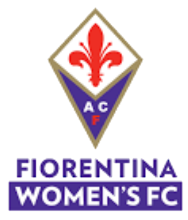 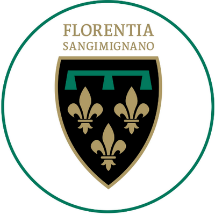 Florentia CF – Fiorentina WomenLa Fiorentina ha vinto entrambi i derby della scorsa Serie A contro il Florentia. Le viola hanno segnato sette reti totali incassandone due, arrivate nella gara casalinga. Il Florentia ha vinto l’ultima gara di Serie A (3-2 contro il Tavagnacco): è da ottobre 2018 che non ottiene due successi di fila in campionato (contro Chievo e Orobica in quel caso).La Fiorentina ha vinto quattro delle ultime cinque trasferte di Serie A (nel parziale una sconfitta contro la Juventus) e in sei delle ultime sette gare fuori casa non ha subito gol. La Fiorentina è la squadra che ha realizzato più gol (32) nei primi tempi della Serie A 2018/19. Sei dei sette gol totali segnati contro il Florentia sono arrivati in questo parziale. Entrambe le reti segnate dal Florentia contro la Fiorentina nella scorsa Serie A portano la firma di Isotta Nocchi. È l’unica doppietta che l’attaccante – in prestito proprio dalla Fiorentina – ha realizzato nel campionato scorso. Solo Valentina Giacinti (11) ha realizzato più gol di Lana Clelland (nove) in trasferta della Serie A 2018/19.  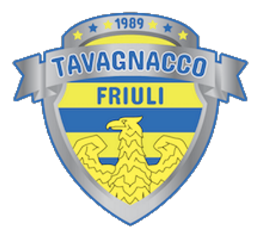 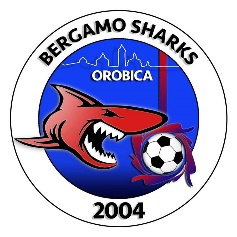 Orobica Bergamo - Tavagnacco Il Tavagnacco ha raccolto quattro punti (1V, 1N) nelle due gare disputate nella scorsa Serie A contro l’Orobica. Il 3-3 arrivato in trasferta è l’unica partita dello scorso torneo in cui la formazione friulana ha sia segnato che subito almeno tre reti. L’unica vittoria dell’Orobica nello scorso campionato è arrivata in casa: 1-0 contro il Verona nell’ottobre 2018. Unica occasione in cui la squadra bergamasca ha mantenuto la porta inviolata.L’Orobica ha perso le ultime 10 gare consecutive di Serie A (e in quattro delle ultime cinque non ha trovato il gol), dopo aver pareggiato la precedente; in casa, proprio contro il Tavagnacco (3-3). L’Orobica non trova la rete in un primo tempo di Serie A da febbraio contro il Chievo: soltanto due degli ultimi sei gol delle bergamasche in campionato sono arrivati nel corso delle prime frazioni di gioco.Il Tavagnacco ha pareggiato in quattro delle ultime cinque trasferte di Serie A, perdendo nel parziale proprio l’ultima gara in ordine di tempo contro la Juventus.Sette dei 13 gol totali dell’Orobica nella scorsa Serie A, sono stati realizzati da due giocatrici che portano lo stesso cognome (Merli: sei messi a segno da Luana, uno da Cristina).  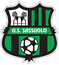 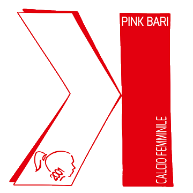 Pink Bari – Sassuolo Il Sassuolo ha vinto tre degli ultimi quattro match di Serie A disputati contro il Bari, perdendo nel parziale in match in Puglia del maggio 2018. Il Pink Bari ha subito almeno tre gol in tre dei quattro confronti totali in Serie A col Sassuolo (12 reti totali incassate, tre di media a match) e non è riuscito a segnare negli ultimi due incroci di campionato con le neroverdi, dopo aver trovato esattamente due reti in ognuno dei due match precedenti. Il Sassuolo è imbattuto da sei turni di Serie A (4V, 2N); è la sua striscia aperta di imbattibilitá più lunga nel massimo campionato. Le neroverdi hanno trovato il gol in tutte le ultime sei trasferte di Serie A. Non sono mai arrivate a sette gare esterne di fila nel massimo campionato con almeno una rete all’attivo.Il Pink Bari e il Sassuolo sono le due squadre che hanno rimediato rispettivamente più (34 per le pugliesi) e meno (10 per le emiliane) cartellini gialli nello scorso campionato.Il neo acquisto del Sassuolo Daniela Sabatino, ha segnato la sua unica tripletta nella scorsa Serie A, proprio contro il Pink Bari, quando indossava la maglia del Milan, nella gara di gennaio 2019. 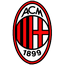 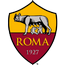 AS Roma – AC Milan Questo sarà il terzo confronto in Serie A tra Roma e Milan dopo i due incroci dello scorso campionato. Le rossonere hanno ottenuto due vittorie sue due nel parziale ed entrambe le squadre hanno trovato la via del gol sia all’andata che al ritorno. Il Milan, insieme alla Juve, è una delle due avversarie contro cui la Roma ha perso sia il match d’andata che quello di ritorno della Serie A 2018/19. La Roma ha perso tre delle ultime quattro gare della Serie A 2018/19 (1N) dopo averne persa solo una nelle precedenti nove (7V, 1N).Solo Juventus e Fiorentina (otto a testa), hanno raccolto più vittorie in trasferta del Milan (sette) nella Serie A 2018/19.Nessuna formazione ha schierato meno giocatrici della Roma e del Milan (21) nella Serie A 2018/19.L’ultima delle cinque marcature multiple realizzate da Valentina Giacinti nella Serie A 2018/19, è arrivata proprio contro la Roma nel match del marzo 2019 (doppietta per l’attaccante rossonera in quel caso). Manuela Giugliano, giocatrice dell’Italia con piú assist nell’ultimo Mondiale femminile (tre), è un’ex del match. In maglia rossonera ha registrato 20 presenze e tre reti nella scorsa Serie A, due delle quali realizzate in match casalinghi (l’ultima proprio alla Roma). 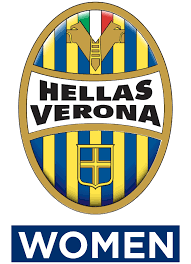 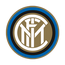 Inter – Hellas Verona Questo sarà il primo incrocio in Serie A tra l’Hellas Verona e la neo promossa Inter. L’Hellas Verona ha vinto solo due degli ultimi 10 match di Serie A giocati contro club lombardi (1N, 7P); contro Atalanta Mozzanica e Orobica nell’ottobre 2018 e nel gennaio 2019. L’Inter ha chiuso da imbattuta il campionato di Serie B 2018/19, con 21 vittorie e un pareggio in 22 partite e una differenza reti di 75 tra gol fatti (87) e subiti (12).Tra Serie A e Serie B maschile e femminile, l’Inter è l’unica squadra che non ha mai perso una partita nel campionato 2018/19. L’attaccante del Verona Veronica Pasini ha realizzato sette reti nella Serie A 2018/19 (nessuna compagna di squadra ne ha segnate di più nel campionato scorso), ma solo una di queste è arrivata in trasferta (contro il Chievo).  L’attaccante dell’Inter Gloria Marinelli ha vinto la classifica marcatori di Serie B con 26 reti all’attivo (almeno 12 più di qualsiasi altra giocatrice del torneo). Gloria Marinelli è l’unica giocatrice dello scorso campionato di B ad aver segnato almeno un gol sia nel match d’andata che in quello di ritorno contro quattro diverse avversarie. 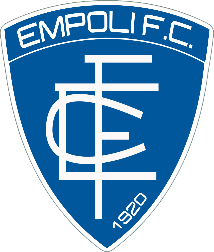 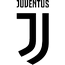 Juventus – Empoli LadiesJuventus ed Empoli si sono incontrate due volte nella Serie A 2017/18: le bianconere si sono imposte 4-0 in casa e 4-1 in trasferta.La Juventus ha perso solo uno degli otto match di Serie A contro squadre toscane (7V): la sconfitta 1-2 contro la Fiorentina nell’aprile 2018. La Juventus è sia la squadra che ha chiuso la Serie A 2018/19 con meno reti subite (solo otto) che quella che ha concluso piú partite con la porta inviolata (17 su 22).L’Empoli Ladies ha raggiunto la Serie A con una giornata d’anticipo e dopo aver conquistato 50 punti nella Serie B 2018/19: l’ultima sconfitta dei toscani risale al 3 febbraio contro l’Inter.La Juventus è l’unica squadra dello scorso campionato a vantare tre giocatrici con almeno 13 reti segnate (Aluko, Bonansea, Girelli).Eniola Aluko è stata la miglior marcatrice straniera dello scorso campionato di Serie A (14 reti per lei).L’attaccante dell’Empoli Arianna Acuti è stata la miglior realizzatrice della squadra toscana nella scorsa Serie B (13 reti): la classe 1996 ha giá disputato un torneo di Serie A con la maglia dell’Empoli, il 2017/18 (in cui ha messo a segno tre gol).